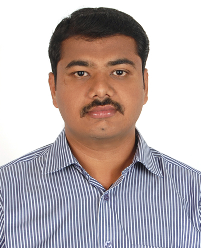 ABDUL Mail to: Abdul.310716@2freemail.com Mobile: C/o 0501685421                       Diploma civil engineering                       Diploma in costingGood Exposure in SAP and ERP( Costing )Could operate effectively with Microsoft office tools namely word, excel, power point, access.Have worked with operating systems like Windows XP & 7,8Very good exposure in CostingEfficient management and organizational abilitiesJuly 2012 to May2016Organization                 :         Al Ayuni investment and contracting co.(Saudi Arabia)Designation                  :         Cost Controller Consultant                    :         TAL, SAUDI TECH AND MOTProject ExperienceProject Name:Saudi Railway project(CTW-400) Project Cost- S.R.536 MillionJizan housing project(CGZ-12)           Project Cost- S.R.381 MillionMakkah Group 18          Project Cost- S.R.133 MillionResponsibilities:Prepare & update the labor actual allocation as per activity in daily bases. Prepare & update the executed quantity in weekly bases. Compare the labor total hours as per allocation by operation team with time keeper records.Prepare Rate Analysis for all activities in New projectsCalculate monthly Budget for each activity in all projectCalculate group wise and project wise actual amount for utilization of Manpower, equipment and material Calculate actual unit rate for execution for all activityProject wise daily expenses and progress status.Collect daily execution delay report and reasons for delayChecking of Budgeted and Actual OutflowsPrepare & update the subcontractor’s performance in daily basesMaking Invoice comparison between the planning report and the Costing report.Collect sites indirect expenses from previous month(s) from site cashier in all projectCalculate Salary amount of all other indirect and supporting employees at site for previous months(s) in all projectsCollect every Month Subcontractor bill copy from Quantity section for all projectsPrepare Performance Graph of each subcontractor in all projectsReview Subcontractor tracking report.November 2010 to June 2012         Organization                 :        Marutham Developer         Designation                  :        Cost ControllerCollect the actual progress from the site on weekly basis.Checking the actual quantity of material utilized and compare with our budgeted quantity.Making the Costing breakdown for each task and calculating the actual cost of the task.Finalizing the Work progress and its Actual and Budget costMaking the Comparison between Actual and Budget cost and determining the profit loss statement of the project in every month.Sending Project report to the higher management.Making a weekly meeting with the Project Management about finalizing the Sub- Contractor deals  for every disciplineChecking the Invoice of Sub-Contractors each month according to the progress.
Making the Comparison between Actual and Budget cost and determining the profit of the project in every month.Making frequent meeting with the Project Manager and Construction Manager and informing the current status of the project.Making Invoice comparison between the planning report and the Costing report.Making discussion with the Management and issuing the Costing Report.Name			:	ABDUL D.O.B			:	19/08/1987Sex			:	MaleMarital Status	:	MarriedNationality		:	IndianLanguages:To Speak		:	English and Tamil,MalayalamTo Read & Write	:	English,Tamil,and ArabicI here by assure that all the above details are true to my knowledge and I work with full dedication and sincerity to prosperity for your concern.Date     10-10-2016		                                                                         Yourfaithfully,Place    Chennai                                                                                      		(Abdul)EDUCATIONSKILLSPROFESSIONAL PROFILEPersonal Details:DECLARATION